حضرات السادة والسيدات،تحية طيبة وبعد،يسرني أن أدعوكم إلى حضور الاجتماع المقبل للجنة الدراسات 17 لقطاع تقييس الاتصالات (الأمن)، الذي سيُعقد كاجتماع افتراضي في الفترة من 20 إلى 30 أبريل 2021.ويُرجى ملاحظة أنه لن تُمنح أي مِنح، وسيجري الاجتماع بالكامل باللغة الإنكليزية حصراً وبدون ترجمة شفوية ولكن مع توفير العرض النصي كما اتُفق عليه في اجتماع لجنة الدراسات 17 في 7 يناير 2021.وبالإضافة إلى مواصلة عملية التقييس المعتادة، يمكن لهذا الاجتماع أن يناقش الهيكل الجديد لفرق العمل الذي سيقترحه فريق المهام التابع للجنة الدراسات 17 المعني بالتحضير لفترة الدراسة المقبلة، بناءً على المجموعة الجديدة من مسائل لجنة الدراسات 17 التي أقرها الفريق الاستشاري لتقييس الاتصالات في اجتماعه الذي عُقد في الفترة 18-11 يناير 2021 (يرجى الرجوع إلى الرسالة المعممة 295 لمكتب تقييس الاتصالات والتقرير TSAG-R21)، على النحو المتفق عليه في اجتماع لجنة الدراسات 17 في 7 يناير 2021.وسيُعقد الاجتماع في الساعة 16:00-10:00 بتوقيت جنيف كل يوم باستعمال أداة MyMeetings للمشاركة عن بُعد. وسوف تُعقد حلقة توجيهية للجنة الدراسات 17 واجتماع مفتوح موسع لفريق إدارة لجنة الدراسات 17 في الساعة 15:00-10:00 بتوقيت جنيف، يوم الإثنين 19 أبريل 2021.أهم المواعيد النهائية:وترد معلومات عملية عن الاجتماع في الملحق A. ويرد في الملحق B مشروع جدول أعمال الاجتماع الذي أعد بالاتفاق مع رئيس لجنة الدراسات، السيد هيونغ يول يوم (جمهورية كوريا). وسيتاح مشروع خطة تنظيم الوقت في الصفحة الرئيسية للجنة الدراسات وسيحدَّث باستمرار قبل الاجتماع وخلاله.أتمنى لكم اجتماعاً مثمراً وممتعاً.الملحقات: 2الملحق Aمعلومات عملية عن الاجتماعأساليب العمل والمرافق المتاحةتقديم الوثائق والنفاذ إليها: ينبغي تقديم مساهمات الأعضاء باستخدام نظام النشر المباشر للوثائق، مع ملاحظة المجموعة الجديدة من مسائل لجنة الدراسات 17 التي تم إقرارها في اجتماع الفريق الاستشاري لتقييس الاتصالات الذي عُقد في الفترة 18-11 يناير 2021 (يرجى الرجوع إلى التقرير TSAG-R21)؛ كما ينبغي تقديم مشاريع الوثائق المؤقتة إلى أمانة لجان الدراسات عن طريق البريد الإلكتروني وباستخدام النموذج المناسب. ويتاح النفاذ إلى وثائق الاجتماع من الصفحة الرئيسية للجنة الدراسات ويقتصر على أعضاء قطاع تقييس الاتصالات الذين لديهم حساب مستعمل لدى الاتحاد مع إمكانية النفاذ إلى خدمة تبادل معلومات الاتصالات (TIES).لغة العمل: سيجري الاجتماع بالكامل باللغة الإنكليزية حصراً.المشاركة عن بُعد التفاعلية: ستستخدم أداة MyMeetings لتوفير المشاركة عن بُعد لجميع الجلسات، بما في ذلك جلسات اتخاذ القرار مثل الجلسات العامة لفرق العمل ولجان الدراسات. ويتعين على المندوبين التسجيل في الاجتماع والتعريف بأنفسهم وبالجهة التي ينتمون إليها عند أخذ الكلمة. وتتاح المشاركة عن بُعد على أساس بذل أفضل الجهود. وينبغي أن يدرك المشاركون أن الاجتماع لن يتأخر أو يتوقف بسبب عدم قدرة المشاركين عن بُعد على التوصيل أو الاستماع أو بسبب عدم سماعهم، حسب ما يراه الرئيس. وإذا اعتبرت جودة الصوت للمشارك عن بُعد غير كافية، يجوز للرئيس إيقاف المشارك عن بُعد ويمكن أن يمتنع عن إعطائه الكلمة حتى يتبين أن المشكلة قد تم حلها. وأداة التخاطب في الاجتماع هي جزء أساسي فيه ومن المحبذ استعمالها لتيسير كفاءة إدارة الوقت خلال الجلسات.التسجيل والمندوبون الجدد والمِنح ورسالة دعم الحصول على التأشيرةالتسجيل: التسجيل إلزامي ويجب أن يتم إلكترونياً من خلال الصفحة الرئيسية للجنة الدراسات قبل بدء الاجتماع بشهر واحد على الأقل. وكما هو مبين في الرسالة المعممة 68 لمكتب تقييس الاتصالات، يتطلب نظام التسجيل موافقة جهات الاتصال على طلبات التسجيل. وتوضح الرسالة المعممة 118 لمكتب تقييس الاتصالات كيفية إعداد الموافقة الأوتوماتية على هذه الطلبات. وتنطبق بعض الخيارات المتاحة في نموذج التسجيل على الدول الأعضاء فقط. ويدعى الأعضاء إلى إشراك النساء في وفودهم كلما أمكن.والتسجيل إلزامي من خلال نموذج التسجيل الإلكتروني في الصفحة الرئيسية للجنة الدراسات. وبدون تأكيد التسجيل، لن يتمكن المندوبون من استعمال أداة MyMeetings للمشاركة عن بُعد.المندوبون الجدد والمِنح ورسالة دعم الحصول على التأشيرة: لا تنطوي الاجتماعات الافتراضية على الحاجة إلى السفر، ولذلك لا تقدَّم أي مِنح ولا توجد حاجة إلى دعم الحصول على تأشيرة. وستتوفر دورات توجيهية للمندوبين الجدد إن رأى رئيس لجنة الدراسات ذلك مناسباً.ANNEX B
Agenda for Plenary Meeting of ITU-T SG17
Virtual, 20-30 April 2021NOTE - Updates to the agenda can be found in TD3473Opening of the meeting and welcomeResults from the last SG17 meetingReport of the 7 January 2021 SG17 e-plenaryResult of Recommendations consented under AAPResult of the Member States consultation for Recommendations determined under TAPReports of the interim Rapporteur group meetings Reports from the SG17 task force on preparation for the next study periodWorkshops and seminars of interest to SG17Results of TSAG (September 2020 and January 2021) meetings pertaining to SG17Results of the September 2020 TSAG meetingResults of the January 2021 TSAG meetingCoordination, collaboration and cooperationJoint coordination activities (JCAs) and Focus groups (FGs)Relations with other lead study groups Collaboration with ITU-DCollaboration with ITU-RGlobal Standards Collaboration (GSC) CTO meetingMemorandum of Understanding on e-business (IEC, ISO, ITU-T, UN/ECE)Collaboration with IEC, ISO and ISO/IEC JTC 1Collaboration with IETFCollaboration with ETSICollaboration with the SDL Forum SocietyA.5 qualification of UPU Interaction with other industry consortia and forumsReports on other liaison and collaboration activitiesWorking arrangements for this meetingSG17 organization for this meetingPlenary Sessions Handling of input documentsTexts proposed for action and proposed new work itemsSG17 Lead Study Group activitiesSG17 JCAsJCA-IdMJCA-CoPSG17 Regional GroupsSG17RG-AFRSG17RG-ARBSG17 ProjectsTutorials for this meetingGeneral mattersTDs to facilitate our work IPR informationLeadership positionsSG17 activities in support of WTSA-16 Resolutions, PP-18 Resolutions and WTDC-17 ResolutionsSG17 WebpagesKaleidoscopeFuture SG17 organized outreach events (workshops, summits, seminars)Programme for this meeting (working party meetings and meetings on Questions)Meeting reports including action plans updated for the next and future SG17 meetingsRecommendations and other texts for approval or agreement at this SG17 meetingRecommendations for consent or determination at this SG17 meetingA.5 justification for normative references other than ITU, ISO, IEC in RecommendationsA.25 justification for incorporation of text in RecommendationsNew work items to be added and work items to be deleted from the work programmeRecommendations planned for consent or determination or agreement at the next SG17 meetingRecommendations planned for consent or determination or agreement in next study periodUpdated Question Work Programme including Editors, Summaries and other updates for Recommendations and other texts under development Manuals, roadmaps and wikisLiaison statementsRequests to TSB to initiate A.4 (consortia/forums), A.5 (referenced organizations) or A.6 (SDOs) qualifications, Appointments/dismissals of SG17 positionsPlanned Rapporteur group (e-)meetings (alone, joint or collocated), and other activitiesEstablishment, continuation, or termination of correspondence groupsOther items for SG17 agreementUpdated Action plan for the next SG17 meeting and further futureHighlights of achievementsFuture meetings of SG17Information from Vice-Chairmen and Working Party ChairmenAny other businessClosingــــــــــــــــــــــــــــــــــــــــــــــــــــــــــــــــــــــــــــــــــــــــــــــــــــــــــ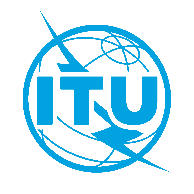 الاتحـاد الدولـي للاتصـالاتمكتب تقييس الاتصالاتجنيف، 21 يناير 2021المرجع:TSB Collective letter 11/17
SG17/XYإلى:-	إدارات الدول الأعضاء في الاتحاد؛-	أعضاء قطاع تقييس الاتصالات في الاتحاد؛-	المنتسبين إلى لجنة الدراسات 17 لقطاع تقييس الاتصالات؛-	الهيئات الأكاديمية المنضمة إلى الاتحادالهاتف:+41 22 730 6206إلى:-	إدارات الدول الأعضاء في الاتحاد؛-	أعضاء قطاع تقييس الاتصالات في الاتحاد؛-	المنتسبين إلى لجنة الدراسات 17 لقطاع تقييس الاتصالات؛-	الهيئات الأكاديمية المنضمة إلى الاتحادالفاكس:+41 22 730 5853إلى:-	إدارات الدول الأعضاء في الاتحاد؛-	أعضاء قطاع تقييس الاتصالات في الاتحاد؛-	المنتسبين إلى لجنة الدراسات 17 لقطاع تقييس الاتصالات؛-	الهيئات الأكاديمية المنضمة إلى الاتحادالبريد الإلكتروني:tsbsg17@itu.intإلى:-	إدارات الدول الأعضاء في الاتحاد؛-	أعضاء قطاع تقييس الاتصالات في الاتحاد؛-	المنتسبين إلى لجنة الدراسات 17 لقطاع تقييس الاتصالات؛-	الهيئات الأكاديمية المنضمة إلى الاتحادالموقع الإلكتروني:http://itu.int/go/tsg17إلى:-	إدارات الدول الأعضاء في الاتحاد؛-	أعضاء قطاع تقييس الاتصالات في الاتحاد؛-	المنتسبين إلى لجنة الدراسات 17 لقطاع تقييس الاتصالات؛-	الهيئات الأكاديمية المنضمة إلى الاتحادالموضوع:الاجتماع الافتراضي للجنة الدراسات 17، 30-20 أبريل 2021الاجتماع الافتراضي للجنة الدراسات 17، 30-20 أبريل 202120 فبراير 2021-	تقديم مساهمات أعضاء قطاع تقييس الاتصالات المطلوبة ترجمتها20 مارس 2021-	التسجيل (من خلال نموذج التسجيل الإلكتروني في الصفحة الرئيسية للجنة الدراسات)7 أبريل 2021-	تقديم مساهمات أعضاء قطاع تقييس الاتصالات (من خلال نظام النشر المباشر للوثائق)وتفضلوا بقبول فائق التقدير والاحترام.تشيساب لي
مدير مكتب تقييس الاتصالات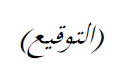 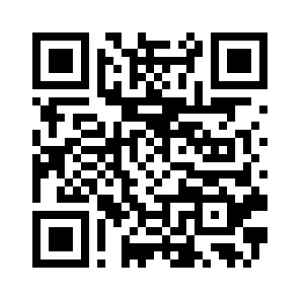 